Karta kwalifikacyjna uczestnika 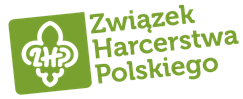 Informacje podstawoweImię i nazwisko: ..................................................................................................................................................Data urodzenia: ..................................................................................................................................................Adres zamieszkania: ...........................................................................................................................................Kontakt z rodzicami (podczas pobytu dziecka na wydarzeniu):..........................................................................Drużyna: 	Numer legitymacji w Ewidencji ZHP: 	 Informacja rodziców/opiekunów o stanie zdrowia dziecka: (np. na co dziecko jest uczulone, jak znosi jazdę samochodem, czy przyjmuje stale leki – jeśli tak to podać  jakie i w jakich dawkach, ewentualne przeciwwskazania) 	..................................................................................................................................................................................................	Stwierdzam, że podałem wszystkie znane mi informacje o dziecku, które mogą pomóc w zapewnieniu właściwej opieki w czasie pobytu dziecka na biwaku.                ......................................................                                          ................................................................                                                           miejscowość i data					     podpis ojca, matki lub opiekunaOświadczenie rodziców/opiekunów prawnych:Niniejszym oświadczam, że w razie zagrożenia życia mojego dziecka ……………........................................................ , zgadzam się na jego leczenie szpitalne, zabiegi diagnostyczne, operacje.                   ......................................................                                                ................................................................        miejscowość i data					    podpis ojca, matki lub opiekunaPozwolenie na udział w XXXI Pikniku Majowym DrużynZezwalam na udział mojego dziecka .............................................................................................. w XXXI Pikniku Majowym Drużyn w dniach 30.04-2.05.2022r. w Koźle ......................................................                                                             ..............................................................                                                                    miejscowość i data						 podpis ojca, matki lub opiekunaOświadczenie Komendy Hufca ZHP w KolnieKomenda Hufca ZHP jako administrator danych oświadcza, że dane osobowe dziecka zawarte w karcie będzie wykorzystywać i przetwarzać (zbierać, przechowywać, utrwalać i usuwać) tylko w celu wykonania zadań statutowych ZHP(art. 23 ust. 1 pkt 5 i art. 27 ust. 1 pkt 4 Ustawy z dnia 29.sierpnia 1997 r o ochronie danych osobowych. - Dz.U. z 1997 r. nr 133, poz. 883), przy zachowaniu postanowień ww. ustawy, dotyczących gwarancji ochrony przetwarzania tych danych.        ......................................................                                                                       ..............................................................                                                               miejscowość i data          	 					podpis komendanta hufcaPESEL dziecka: